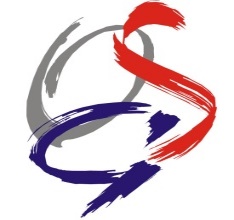 PROGRAM SAJMA 2019.PETAK, 8.11.2019.09:30	Prezentacija obrtničkih zanimanja - posjet učenika osnovnih škola (organizator: Obrtnička komora Koprivničko-križevačke županije) 	Mjesto održavanja: Sportska dvorana O.Š. Ljudevita Modeca11:00	SVEČANO OTVORENJE SAJMA	Mjesto održavanja: Sportska dvorana Gimnazije I. Z. Dijankovečkog Križevci11:30   Izbor najstražarice Križevačke djevojačke stražeMjesto održavanja: Sportska dvorana Gimnazije I. Z. Dijankovečkog Križevci12:00   Zajednički obilazak sajma i izložbenih prostoraMjesto održavanja: Sportska dvorana O.Š. Ljudevita Modeca20:00   Martinje po Križevačkim štatutima Mjesto održavanja: Restoran VojarnaSUBOTA, 9.11.2019.10:00   Organizirani posjet obrtnika iz drugih županija	Mjesto održavanja: Sportska dvorana O.Š. Ljudevita Modeca10:00  Predavanje i kviz „Odvojimo otpad pravilno!“ (organizator: Komunalno poduzeće Križevci d.o.o.)     Mjesto održavanja: Sportska dvorana O.Š. Ljudevita Modeca11:30  „Želim biti majstor“ – cjeloživotno obrazovanje, radionica za nezaposlene osobe (organizator: Obrtnička komora Koprivničko-križevačke županije)     Mjesto održavanja: Sportska dvorana O.Š. Ljudevita Modeca12:00  Kreativne radionice – decoupage, transferna tehnika, 3d modeliranje… (organizator: Obrt Ember, vl. Marko Solar)    Mjesto održavanja: Sportska dvorana O.Š. Ljudevita Modeca19:00   Revija frizura i modna revija (organizator: Udruženje obrtnika Križevci i Obrtnička komora Koprivničko-križevačke županije)Mjesto održavanja: Sportska dvorana Gimnazije I. Z. DijankovečkogNEDJELJA, 10.11.2019.9:00   7. državna izložba autohtonih hrvatskih pasmina peradi (organizator: Udruga uzgajivača hrvatskih pasmina peradi „Kukmica“ Križevci)    Mjesto održavanja: Sportska dvorana O.Š. Ljudevita Modeca10:30   Panel rasprava „Strukovno obrazovanje – prilike i izazovi“   Mjesto održavanja: Sportska dvorana O.Š. Ljudevita Modeca12:00  Kreativne radionice – decoupage, transferna tehnika, 3d modeliranje… (organizator: Obrt Ember, vl. Marko Solar)    Mjesto održavanja: Sportska dvorana O.Š. Ljudevita Modeca15:00   IZBOR NAJATRAKTIVNIJEG IZLOŽBENOG PROSTORAMjesto održavanja: Sportska dvorana Gimnazije I. Z. Dijankovečkog17:00  NAGRADNA IGRA KOMUNALNOG PODUZEĆA – svečano izvlačenje dobitnikaMjesto održavanja: Sportska dvorana Gimnazije I. Z. Dijankovečkog 17:30   NAGRADNA IGRA SAJMA – svečano izvlačenje dobitnikaNagrada – Kuhinja „Cora“ s kućanskim aparatima sponzora Mima namještajMjesto održavanja: Sportska dvorana Gimnazije I. Z. Dijankovečkog 18:00   ZATVARANJE SAJMAMjesto održavanja: Sportska dvorana Gimnazije I. Z. Dijankovečkog Sve dane sajma planira se:prezentacija obrtničkih zanimanja učenika strukovnih škola45. međugradska i 28. međužupanijska izložba malih životinja – 2. Specijalka autohtone hrvatske pasmine peradi „Križevačka kukmica“